Modulo per la proposta diATTIVITA’ DIDATTICA A SCELTA DELLO STUDENTEda compilare da parte del docente proponente in ogni sua parte ed inviare per posta elettronica alla Commissione di valutazione al seguente indirizzofcl-med-infto2@unito.it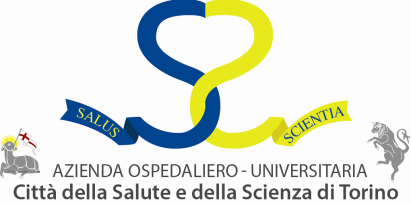 Scuola di MedicinaCorso di Laurea Magistralein Scienze Infermieristiche e Ostetriche Presidente Prof.ssa Maria Michela GIANINO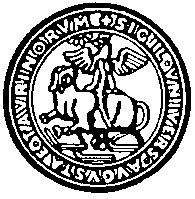 Anno accademico      2022-2023                                              Anno di corso  1 e 2 annoTipologia dell’attività (Convegno, seminario, giornata di studio, tirocinio osservativo, altro)SeminarioTitolo dell’attivitàCome attivare il leader che è in teDescrizione dell’attività (Obiettivi, metodologia, articolazione, allegare Programma se presente)Obiettivi•	Descrivere come funziona un gruppo e quali bisogni manifesta•	Indicare le caratteristiche dei gruppi formali rispetto ai gruppi spontanei•	Definire il significato di leadership (differenze tra funzione e ruolo)•	Sperimentare comportamenti e azioni che attivano la leadership•	Evidenziare le differenti tipologie di leader e tipologie di leadership a partire da            esperienze agiteLa metodologia sarà caratterizzata da una forte interattività, i partecipanti saranno coinvolti in giochi ed esercitazioni in cui osservare ciò che avviene e interpretare diversi ruoli. Le presentazioni frontali saranno ridotte al minimo al fine di dare spazio all’esperienza diretta e allo sperimentarsi nel gruppo, con il gruppo e sul gruppo.Modalità secondo la quale si svolgerà la valutazione (es. relazione,…)Partecipazione attiva alle attività proposte e compilazione della relazione di apprendimentoData, orario, struttura, indirizzo dove si svolgerà l’attivitàIstituto Rosmini15 Aprile 2023dalle 8.30 alle 16.30N. studenti ammessi per ogni edizione 15N. ore previste in presenza                   N. ore studio autonomo          CFU riconosciuti 8                                                                                   17                                         1Modalità iscrizione (online, mail, altro)Online sul sitoTermine iscrizione Criteri di selezione in caso di domande soprannumerarie (Ordine cronologico, CFU, colloquio, altro)Ordine cronologicoDocente responsabile dell’attività:  Insegnamento:Mail                    marco.clari@unito.it                                               TelDocenti / conduttori dell’attività:Dott. Intini Vito                                        cell. 3281916120